МИНИСТЕРСТВО ЗДРАВООХРАНЕНИЯ КРАСНОДАРСКОГО КРАЯПРИКАЗот 30 декабря 2022 г. N 5982ОБ УТВЕРЖДЕНИИ ПЛАНАПО РАЗВИТИЮ ДОБРОВОЛЬЧЕСТВА В СФЕРЕ ОХРАНЫ ЗДОРОВЬЯНАСЕЛЕНИЯ В КРАСНОДАРСКОМ КРАЕ НА 2023 - 2025 ГОДЫВ соответствии с пунктом 3 статьи 17.3 Федерального закона от 11 августа 1995 г. N 135-ФЗ "О благотворительной деятельности и добровольчестве (волонтерстве)", во исполнение распоряжения Правительства Российской Федерации от 27 декабря 2018 г. N 2950-р "Об утверждении Концепции развития добровольчества (волонтерства) в Российской Федерации до 2025 года" и в целях дальнейшего развития добровольчества (волонтерства) в сфере охраны здоровья в Краснодарском крае приказываю:1. Утвердить План по развитию добровольчества в сфере охраны здоровья населения в Краснодарском крае на 2023 - 2025 годы (приложение).2. Исполняющему обязанности начальника ГБУЗ "Медицинский информационно-аналитический центр" министерства здравоохранения Краснодарского края (Корогод М.А.) обеспечить размещение настоящего приказа на официальном сайте министерства здравоохранения Краснодарского края в информационно-телекоммуникационной сети "Интернет".3. Контроль за выполнением настоящего приказа возложить на заместителя министра здравоохранения Краснодарского края Игнатенко В.А.4. Приказ вступает в силу с даты его подписания.МинистрЕ.Ф.ФИЛИППОВПриложениеУтвержденприказомминистерства здравоохраненияКраснодарского краяот 30 декабря 2022 г. N 5982ПЛАНПО РАЗВИТИЮ ДОБРОВОЛЬЧЕСТВА В СФЕРЕ ОХРАНЫ ЗДОРОВЬЯНАСЕЛЕНИЯ В КРАСНОДАРСКОМ КРАЕ НА 2023 - 2025 ГОДЫЗаместитель министра здравоохраненияКраснодарского краяВ.А.ИГНАТЕНКО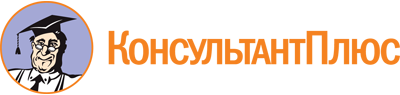 Приказ Министерства здравоохранения Краснодарского края от 30.12.2022 N 5982
"Об утверждении Плана по развитию добровольчества в сфере охраны здоровья населения в Краснодарском крае на 2023 - 2025 годы"Документ предоставлен КонсультантПлюс

www.consultant.ru

Дата сохранения: 04.06.2023
 N п/пНаименование мероприятияСодержание мероприятияСрок проведенияОтветственные исполнители123451.Актуализация перечня добровольческих организаций, действующих в сфере охраны здоровья в Краснодарском краеУтверждение реестра добровольческих организацийДо 01.03.2023Отдел по вопросам государственной гражданской службы и кадров министерства здравоохранения Краснодарского края2.Организация и проведение мероприятий с участием добровольцев (волонтеров) по направлениям:До 31.12.2025Ответственные исполнители по направлениям2.1.Краевой профилактический проект "День здоровья"Цель проекта - пропаганда здорового образа жизни и раннее выявление заболеваний у жителей Кубани.еженедельно (суббота)Министерство здравоохранения Краснодарского края, государственное бюджетное учреждение здравоохранения "Центр общественного здоровья и медицинской профилактики" министерства здравоохранения Краснодарского края2.2.Краевой профилактический проект "10000 шагов здоровья"В рамках реализации мероприятий национального проекта "Демография" регионального проекта Краснодарского края "Формирование системы мотивации граждан к здоровому образу жизни, включая здоровое питание и отказ от вредных привычек"Один раз в месяцМинистерство здравоохранения Краснодарского края, государственное бюджетное учреждение здравоохранения "Центр общественного здоровья и медицинской профилактики" министерства здравоохранения Краснодарского края, волонтерские организации,2.3."Всемирный день борьбы с онкологическими заболеваниями"Специалистами краевых учреждений здравоохранения Краснодарского края проводится прием пациентов по вопросу профилактики и раннего выявления онкологических заболеванийЕжегодно, февральМинистерство здравоохранения Краснодарского края, онкологические диспансеры, находящиеся в ведении министерства здравоохранения Краснодарского края2.4."Всемирный день борьбы с меланомами"Специалистами краевых учреждений здравоохранения Краснодарского края проводиться прием пациентов по вопросу профилактики и раннего выявления онкологических заболеванийЕжегодно, майМинистерство здравоохранения Краснодарского края, онкологические диспансеры, находящиеся в ведении министерства здравоохранения Краснодарского края2.5."Всемирный день борьбы с онкологическими заболеваниями полости рта"Специалистами краевых учреждений здравоохранения Краснодарского края проводиться прием пациентов по вопросу профилактики и раннего выявления онкологических заболеванийЕжегодно, сентябрьМинистерство здравоохранения Краснодарского края, онкологические диспансеры, находящиеся в ведении министерства здравоохранения Краснодарского края2.6.Акция "Подари мне жизнь!" (неделя против абортов)Реализация мероприятий, направленных на повышение рождаемости в Краснодарском крае, профилактику и снижение абортов, организацию и совершенствование работы кабинетов медико-социальной поддержки беременных, оказавшихся в трудной жизненной ситуацииЕжеквартальноМинистерство здравоохранения Краснодарского края, государственное бюджетное учреждение здравоохранения "Краевой центр охраны здоровья семьи и репродукции" министерства здравоохранения Краснодарского края2.7.Акция "Кубань - край здоровых улыбок"Специалистами краевых учреждений здравоохранения Краснодарского края проводится профилактический прием пациентов по выявлению стоматологических заболеванийЕжеквартальноМинистерство здравоохранения Краснодарского края, государственное бюджетное учреждение здравоохранения "Краевая клиническая стоматологическая поликлиника" министерства здравоохранения Краснодарского края2.8.Борьба с туберкулезомСпециалистами краевых учреждений здравоохранения Краснодарского края проводится информационная кампания и скрининговое обследование пациентов на туберкулезЕжегодно, мартМинистерство здравоохранения Краснодарского края, государственное бюджетное учреждение здравоохранения "Клинический противотуберкулезный диспансер" министерства здравоохранения Краснодарского края2.9.Акция "Кубань - край здоровых людей"Специалистами краевых учреждений здравоохранения Краснодарского края проводится профилактический прием пациентов по выявлению сердечно-сосудистых заболеванийЕжемесячноМинистерство здравоохранения Краснодарского края, государственное бюджетное учреждение здравоохранения "НИИ - Краевая клиническая больница N 1 им. проф. С.В. Очаповского" министерства здравоохранения Краснодарского края2.10.ДонорствоСпециалистами краевых учреждений здравоохранения Краснодарского края проводится День ДонораЕжемесячноМинистерство здравоохранения Краснодарского края, государственное бюджетное учреждение здравоохранения "Станция переливания крови" министерства здравоохранения Краснодарского края2.11.Старшее поколениеСпециалистами краевых учреждений здравоохранения Краснодарского края проводится профилактический прием пожилых пациентовЕжемесячноМинистерство здравоохранения Краснодарского края, государственное бюджетное учреждение здравоохранения "Краевой клинический госпиталь для ветеранов войн им. профессора В.К. Красовитова" министерства здравоохранения3.Участие во Всероссийских акциях:Участие во Всероссийских акциях:Участие во Всероссийских акциях:Участие во Всероссийских акциях:3.1.Волонтеры-медики против гриппаСпециалистами краевых учреждений здравоохранения Краснодарского края проводится информационная кампания по профилактике гриппа и ОРВИЕжегодно, в осенне-зимний периодМинистерство здравоохранения Краснодарского края, государственное бюджетное учреждение здравоохранения "Специализированная клиническая инфекционная больница" министерства здравоохранения Краснодарского края3.2.#СТОПВИЧ/СПИДСпециалистами краевых учреждений здравоохранения Краснодарского края проводится информационная кампания по профилактике ВИЧ инфекцииЕжегодно (май и декабрь)Министерство здравоохранения Краснодарского края, государственное бюджетное учреждение здравоохранения "Клинический центр профилактики и борьбы со СПИД" министерства здравоохранения Краснодарского края3.3.Соль + йод: IQ сбережет <*>Специалистами краевых учреждений здравоохранения Краснодарского края проводится информационная кампания по профилактике заболеваний щитовидной железыПо плану Министерства здравоохранения Российской ФедерацииМинистерство здравоохранения Краснодарского края, государственное бюджетное учреждение здравоохранения "Краевая клиническая больница N 2" министерства здравоохранения Краснодарского края